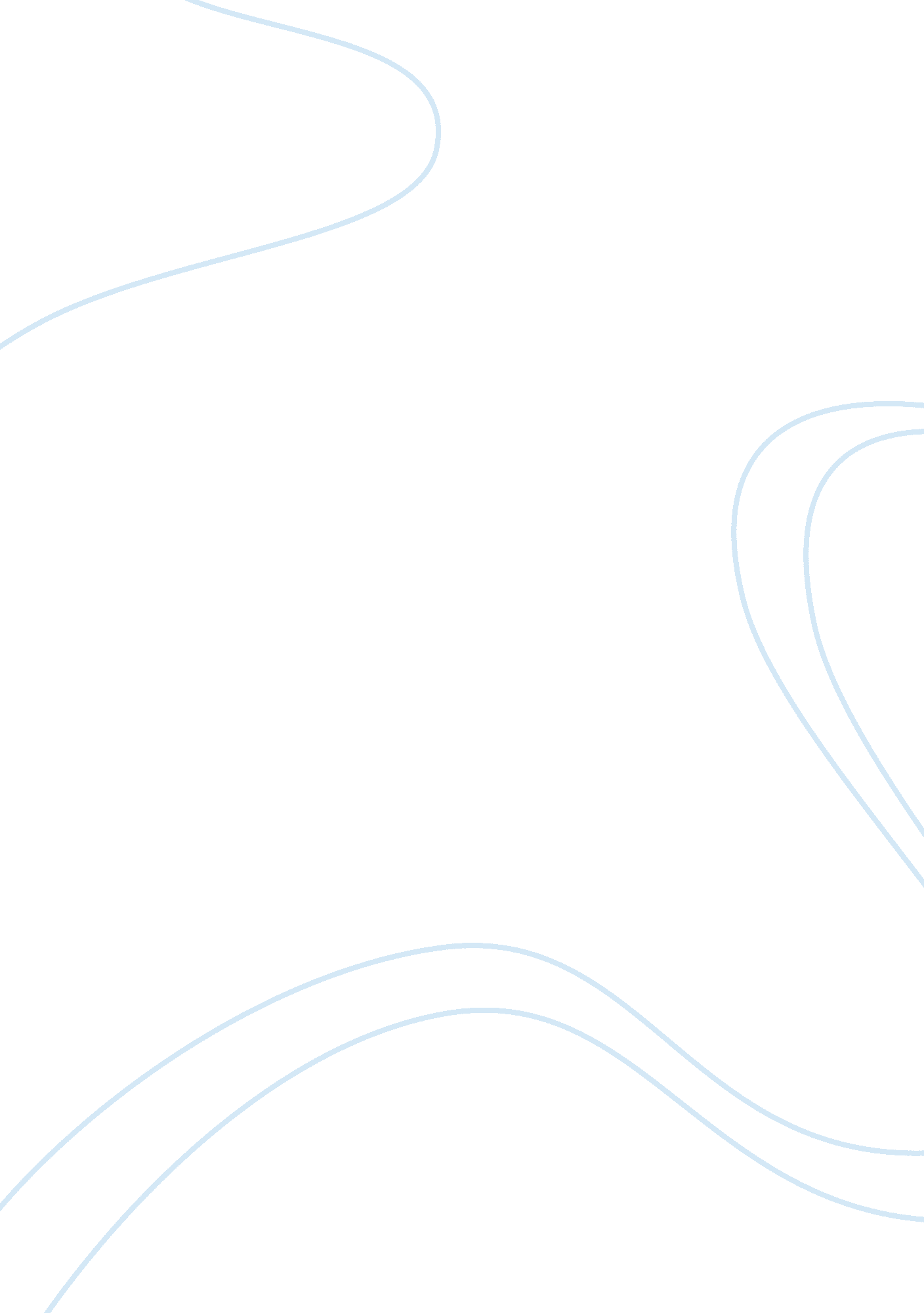 Working at community pharmacies pakistan health and social care essaySociology, Community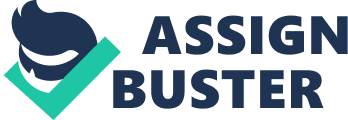 Pharmacies are managed by a assortment of dispensers in footings of making, cognition and experience. The survey aimed to measure cognition, experience and making of dispensers working at community pharmaceuticss in Pakistan. Methods A comparative cross sectional survey was conducted at a indiscriminately selected sample of 371 pharmaceuticss in the three metropoliss of Pakistan. A questionnaire for informations aggregation was developed and finalized by focussed group treatments and pilot testing. The information was coded, entered and analyzed by utilizing SPSS Version 16. Consequences Fifty per centum of the respondents had right cognition of room temperature. Merely 11. 11 % and 5. 9 % of the respondents knew about OTC and POM. While 87. 6 % , 88. 1 % , 58. 7 and 95. 7 % did non cognize the significance of h. s, q. d, SOS and p. r. n. The respondents did non cognize right the position of deltacortil, septran and fansidar in 26. 7 % , 64. 2 % , and 44. 5 % of the instances severally. While 50. 4 % , 77. 4 % and 63. 6 % were incognizant about the position of Augmentin, metronidazole and Lomotil. Decisions The overall cognition and preparation of dispensers working at community pharmaceuticss in Pakistan is unequal. Presence of qualified individual equipped with sufficient cognition and preparation is required. Key words Community pharmaceutics, cognition, experience, making, dispensers, Pakistan Important Definitions Pharmacy: A pharmaceutics is any mercantile establishments selling allopathic medical specialties entirely, or homeopathic or herbal medical specialties if sold aboard allopathic medical specialties. Dispensers: A dispenser is any individual who prepares or gives out medical specialty, irrespective of preparation. Qualified individual: Persons finishing B. Pharm/Pharm. D, sheepskin in pharmaceutics and certified class of drug dispensing or compounders was considered as qualified individuals. Background Knowledge and preparation of wellness professionals is critical for supplying appropriate wellness attention. Proper making and preparation of dispensers can help in accomplishing safe usage of medicines for the patients go toing community pharmaceuticss. Identifying the spread in pattern and preparation dispensers at community pharmaceuticss can supply improved, simple, healing attention services to profit the community [ 1 ] . It is indispensable that the forces managing medical specialties must be equipped with proper making, experience and cognition. They must be cognizant of the factors which influence drug quality and stairss to guarantee that the drugs dispensed to patients are safe and effectual [ 2 ] . Community pharmaceuticss in developing states frequently lack qualified and trained forces to hive away, label and manage drugs in appropriate manner [ 3 ] . It has been reported that in most of the instances dispensers lack formal instruction and preparation and those who are trained are largely non available at these pharmaceuticss [ 4-7 ] . While selling medical specialties it is of import to understand that which medical specialty can be sold with or without prescription. However surveies have reported sale of all types of medical specialties to all patients irrespective of any moral and legal considerations [ 5, 8 ] . The community pharmaceuticss in Pakistan are known to be managed by a diverseness of dispensers in footings of their making, cognition, experience and ages. Inadequate cognition of the dispensers at community pharmaceuticss in Pakistan has been reported [ 9, 10 ] . The making of dispensers vary from qualified druggist, pharmaceutics helpers, pharmaceutics technicians, sheepskin holders in pharmaceutics, to medical physicians, nurses and to the individuals holding no dispensing related instruction and bulk constitute this group [ 1, 3, 9-11 ] . These dispensers have minimum formal instruction with 10 to 12 old ages of schooling and with small or no professional preparation [ 3, 9-11 ] . Even this nominal instruction of primary or secondary degree is seen as a commercial necessity and non as a legal demand to be followed. They largely rely on information gathered by the representatives of pharmaceutical companies therefore selling medical specialties under the influence of publicity of drugs by the pharmaceutical companies [ 10 ] . With this province of making and preparation, here these dispensers are responsible for maps of a dispenser, shop keeper, stock list director, comptroller, prescriber, information supplier and patient counsellor [ 12 ] . Sing the range of their services it seems that they are really specialised professionals holding ample cognition. In existent universe, nevertheless, there is no existent established standard for minimal cognition of dispensers and really small is known about their background experience, perceptual experiences, instruction, preparation and cognition on how they handle the proficient undertakings of drugs storage, quality care, and pull offing assortment of patients with or without prescriptions [ 10, 12-14 ] . This insufficiency of scientific cognition among dispensers contributes to the prevailing low quality services at community pharmaceuticss. This will stay as the chief hurdle at community pharmaceuticss unless the spreads in the cognition of dispensers are identified and corrected. The importance of making, experience, preparation and cognition of dispensers working at community pharmaceuticss is non much emphasized in the state. The present survey was conducted to document and compare the province of cognition, experience and making of dispensers working at community pharmaceuticss in three major countries of Pakistan viz. Islamabad ( national capital ) , Peshawar ( capital of Khyberpakhtoonkhwa state ) and Lahore ( capital of Punjab state ) . Methodology Keeping in position the federal administrative and regulative construction of the state the capital metropolis Islamabad was selected which is besides geographically in the center of the two states. Peshawar is located towards the North of Islamabad ( 184 Km off with 2 hours drive from federal capital ) while Lahore is located in the South ( 384 km off with 4. 5 hours drive from federal capital ) . The survey was conducted at 371 indiscriminately selected pharmaceuticss in three metropoliss viz. Islamabad ( 118 ) , Peshawar ( 120 ) and Lahore ( 133 ) . The survey population included all community pharmacy mercantile establishments in Islamabad, Lahore and Peshawar metropoliss selling allopathic medical specialties. Pharmacies located in infirmary and private dispensaries were excluded and any mercantile establishment meeting this definition comprised the trying unit, dispenser being the sampling component. List of medical shops were obtained from several DistrictHealthOffices. The most experient dispenser was selected from the pharmaceutics forinterview. The Data aggregation tool was developed by focussed group treatments and utilizing the mentions of Drug Act of Pakistan 1976 and relevant regulations under, Good Pharmacy Practice guidelines, International Pharmaceutical Federation ( FIP ) guidelines and review book of pharmaceuticss. Focus group treatments were carried out with community druggist, drug inspectors, academe and members of consumer groups for development and finalisation of informations aggregation tool. Face and content cogency was built through panel of pharmaceutics research experts, community druggists, statistician and pilot testing. Structured questionnaire was used to acquire information on the cognition of the dispensers working at community pharmaceuticss. The value of cronbachaa‚¬a„? s alpha was 0. 726 which was applied to measure the dependability and internal consistence of the tool. The questionnaire comprised of a sum of 30 three inquiries which included information on demographics, personal information, position in pharmaceutics, degree of instruction, experience, preparation, beginnings of information, storage temperature, prescription nomenclatures, position of drugs, positions and jobs about profession and suggestions for betterment. The minimal demand for cognition of dispensers was elaborated and transformed into mensurable indexs, which included three subscales: subscale I Knowledge about storage temperature ( 3-6 ) , subscale II Knowledge about prescription nomenclatures ( 7-14 ) and subscale III Knowledge about position of drugs ( 12-24 ) . The composite mark for all sub graduated tables was 22-44 and lower mark referred to better conformity. Data was collected by trained informations aggregators after seeking permission from relevant drug inspectors. Local chapters of chemist and pharmacist association were contacted and informed sing the survey. The survey was besides approved by the panel of experts at Research & A ; Development wing of Drug Control Organization at Ministry of Health, Government of Pakistan. Informed and verbal consent for engagement was taken from the respondents. Respondents were ensured for the confidentiality of information verbally every bit good as confidentiality under taking signed by the chief research worker was shown. After the information aggregation, information was cleaned, coded and entered in SPSS 16 version. Statistical analysis was undertaken to compare the cognition of dispensers sing storage temperature, prescription nomenclatures and position of drugs among independent variables like urban/rural, location of pharmaceuticss, metropoliss, position of dispenser in pharmaceutics, experience, degree of instruction and preparation. Consequences A sum of 371 dispensers were interviewed of which 31. 8 % were working in Islamabad, 32. 3 % in Peshawar and 35. 8 % were in Lahore. All of the dispensers were male with average age 35 old ages, changing from 17 to 75 old ages. The position of dispenser in pharmaceutics was diverse 55 % proprietors, 35. 3 % employees, 2. 7 % partner, and 1. 6 % were licensee. The professional making of dispensers varied ; 4 % were pharmacist, 7 % were pharmaceutics helper, 6 % were dispenser sheepskin holders and 80. 3 % were non-qualified. The experience was ; 4 % less than a twelvemonth, 9. 7 % between 1-2 old ages, 12. 9 % between 2-5 old ages and staying 73. 3 % had an experience greater than 5 old ages. Merely 14 % of the dispensers had formal preparation in drug dispensing. Fifty per centum of the respondents had right cognition of room temperature. Refrigerators were available with 76. 5 % of the pharmaceuticss while 50. 7 % of them were besides selling vaccinums. However 66 % did non cognize which medical specialties to be kept in the icebox and cognition of icebox and vaccinum storage temperature. Merely 11. 11 % and 5. 9 % of the respondents knew about the significance of OTC and POM severally. However 87. 6 % , 88. 1 % , 58. 7 and 95. 7 % did non cognize the significance of h. s, q. d, SOS and p. r. n. The respondents were non cognizant of the position of deltacortil, septran, fansidar, Augmentin, metronidazole and Lomotil as prescription merely medical specialty in 26. 7 % , 64. 2 % , 44. 5 % , 50. 4 % , 77. 4 % and 63. 6 % of the instances severally ( Table I ) . Books were the most often used informations beginning for information by dispensers. In 46. 6 % instances dispensers were confer withing Pharmaguide to acquire the desired information followed by British National Formulary 0. 3 % , Drug guide 0. 3 % and British Pharmacoepia in 0. 3 % of the instances. In add-on to knowledge appraisal of dispensers, survey besides included some inquiries to happen general views/opinions of dispensers to acquire some penetration into the grounds of prevalent patterns. Seventy two per centum of dispensers claimed to hold some cognition of ordinance while 17. 3 % claimed that they are non practised. Twenty seven per centum of dispensers were of the position that ordinance for pharmaceuticss is rough while 46 % believe that they are acceptable. The sale of prescription merely medicines without prescription was considered as a job by 80 % of the dispensers. Over 90 % of dispensers thought that selling medical specialty is a good occupation and 73. 6 % would besides urge this to their households while 80 % were satisfied with their current occupation as dispensers. Bing an honorable and respectable occupation ( 53. 6 % ) with ample net incomes ( 26. 4 % ) and an chance to be updated with current cognition ( 9. 1 % ) were the grounds for fall ining this profession. Dispensers were of the position that they are capable of run intoing the demands of the profession to the full ( 73. 6 % ) , to some extent ( 21. 8 % ) while 4. 6 % believed that they are non run intoing the demands at all. Some of the jobs faced by the dispensers in the profession were patient demand of medical specialties without prescription ( 11. 4 % ) , return of expired drugs to the pharmaceutical companies ( 11. 4 % ) , clip devouring profession due to long on the job hours ( 10 % ) , ordinance ( 7. 9 % ) , and handiness of many trade names in market ( 7. 6 % ) , less net income border ( 4. 7 % ) , drug supply issues ( 3. 8 % ) and illegible prescriptions ( 1. 6 % ) . Over 90 % of dispensers believed that distributing in their pharmaceutics was appropriate. The grounds claimed were no ailments from patients ( 12. 1 % ) , ample experience ( 7. 1 % ) , following ordinances ( 26. 6 % ) , holding intensifying services ( 0. 5 % ) , transporting out patient guidance ( 11. 5 % ) , selling full scope of medical specialties in good vicinity ( 5. 8 % ) and presence of qualified individual ( 3 % ) . But still over 80 % of dispensers felt that they are far behind when compared to international criterions of distributing patterns. The dispensers notify that they can lend to the profession through following ordinances ( 25. 3 % ) , by advancing generics ( 3. 8 % ) , by take downing the monetary values ( 4 % ) , bettering drug handiness ( 1. 6 % ) , by undertaking with unethical selling ( 5. 7 % ) and this could be achieved by bettering the regulators attitude ( 4. 3 % ) . Ninety per centum dispensers identified the demand for developing with 85 % with the consent of go toing if chance provided. The median obtained for the cognition of dispensers working at community pharmaceuticss in the three metropoliss was 33 ( 31-37 ) which when compared with mention graduated table ( 22-44 ) showed unequal cognition. While the average obtained in single metropoliss was 32 ( 29-35 ) in Islamabad, 34 ( 32-36 ) in Peshawar and 35 ( 31-38 ) in Lahore. The cognition of dispensers working in community pharmaceuticss in Islamabad was relatively better than in Peshawar and Lahore. Kruskal-Wallis trial was used to compare the cognition of dispensers holding different degree of instruction, working experience in three different metropoliss sing storage temperature, prescription nomenclatures and position of drugs. A important difference in the cognition of dispensers working at community pharmaceuticss in the three metropoliss was observed. Knowledge of dispensers working at community pharmaceuticss in Islamabad was relatively better than dispensers working in Peshawar and Lahore ( Table II ) . The dispensers holding experience less than one twelvemonth had better cognition in Lahore ( Table III ) . Pharmacists were holding better cognition sing storage temperature, prescription nomenclatures and position of drugs as compared to pharmaceutics helpers, sheepskin holders and salesmen ( Table IV ) . Mann Whitney and kruskal-wallis trial were used to compare impact of preparation, position in pharmaceutics and rural/urban scene on the cognition of dispensers working at community pharmaceuticss in the three metropoliss. No important difference was observed among the cognition of dispensers working at community pharmaceuticss with different position ( licence, proprietor, partner and employee ) , rural/urban scene and preparation in the three metropoliss. Discussion Main findings of the survey The overall making, cognition and preparation of dispensers working at community pharmaceuticss in Pakistan is unequal. The presence of lawfully qualified individual is negligible at the pharmaceuticss and in most of the instances proprietors are replacing the qualified individual [ 8-10, 15, 16 ] . They besides lack any formal dispensing related instruction and preparation [ 17 ] . The present survey highlighted that merely few dispensers received any formal preparation in the past old ages but this preparation could non interpret into their better cognition [ 9 ] . This raises inquiries on the quality of developing received by dispensers in the state. Drug information beginnings used by dispensers extremely influence the quality of their cognition. Most of the dispensers were utilizing Pharma Guide a commercially available collection of medical specialties [ 18, 19 ] . The survey consequences besides highlighted pharmaceutical companies as drug information supplier through medical representatives and drug literature [ 5, 10, 20 ] . The consequences of the survey showed that dispensers working at community pharmaceuticss in Islamabad had better cognition as comparison to other two metropoliss. Pharmacists were holding relatively better cognition though their presence at community pharmaceuticss was low. The dispensers holding experience of less than one twelvemonth were holding better cognition in Lahore. This might be linked to more figure of druggist and fresh alumnuss with updated cognition working at community pharmaceuticss in Lahore. The survey highlighted lacks in basic cognition of dispensers sing prescription nomenclatures. The consequences of the survey showed that most of the dispensers were cognizant of the position of Xanax ( lexotanil ) as POM but surprisingly Mentronidazole ( Flagyl ) , Cotrimoxazole ( Septran ) and Coamixiclave ( Augmentin ) which are POM were considered as OTC by dispensers. This lacking cognition can be linked with deficiency of making and preparation. Majority of dispensers working at community pharmaceuticss claimed that selling POM medical specialties without prescription is a job. Dispensers believed that they are far behind in their patterns as compared to international criterions though they are carry throughing the local professional demands. With this hapless province of cognition bulk of dispensers working at community pharmaceuticss believed that they are capable of run intoing the demands of their profession. It is interesting to detect that dispensers believe that by holding no ailments, ample experience, following ordinances and maintaining full scope of medical specialties they are carry throughing the demand of the profession. This highlights confusion and deficiency of consciousness sing professional duties among dispensers. Majority of them expressed willingness to larn and take part if any chance of preparation is provided. Even though dispensers donaa‚¬a„? t possess proper tools to map, in footings of making and cognition but still they are satisfied with their occupation and would besides urge this to others as they feel it as a profitable white neckband concern with no important jobs. This fact can besides be linked with the current on traveling unbridled scenario in the state in which they can acquire off practising as professionals ; with no making, unequal cognition and appropriate experience, with least demand from regulators and society [ 21 ] . What is already known on this subject Inadequate cognition of the dispensers at community pharmaceuticss in Pakistan has been reported [ 9, 10 ] . The importance of making, experience, preparation and cognition of dispensers working at community pharmaceuticss is non much emphasized in the state. Very small is known about the background, experience, instruction, preparation and cognition on how they handle the proficient undertakings of drugs storage, quality care, and pull offing assortment of patients with or without prescriptions. The present survey has documented the impact of making, preparation and experience on cognition of dispensers working at community pharmaceuticss in the state. The survey has besides highlighted jobs faced in this profession and suggestions for bettering the current patterns which has non been antecedently highlighted by any other survey. What this survey adds This survey aimed to place and compare the bing spreads in the cognition, making and preparation of dispensers working at community pharmaceuticss in three major metropoliss of Pakistan. The present survey is important and contributes in this facet as it has assessed and compared the cognition of dispensers holding different makings, working experience, position in pharmaceutics, urban/rural scene and preparation received working in different metropoliss. The survey besides highlighted assorted jobs in the profession and suggestions for the bettering the current state of affairs. This survey will function as a baseline to plan future intercessions to better the cognition of dispensers sing drug usage in order to use maximal potencies of community pharmaceuticss in proviso of better patient oriented services. Restriction of the survey Some of the restrictions faced during the survey were fiscal and logistic restraints and political convulsion in the state. Reluctance from dispensers to portion information, existent replies may be different due to the sensitiveness of the inquiries. The cognition of dispensers working at community pharmaceuticss was assessed in three major metropoliss and may non be generalizable to the cognition of dispensers working at community pharmaceuticss in other metropoliss of the state. In decision, deficiency of proper making, preparation and cognition of dispensers is a great challenge for accomplishing effectual wellness of general public go toing community pharmaceuticss. Ambiguity in jurisprudence and its execution and complacency in attitude of relevant interest holders are responsible for such prevalent fortunes. There is a strong demand to implement ordinances to guarantee presence of qualified individual equipped with sufficient cognition and preparation at pharmaceuticss with uninterrupted monitoring plans. Authoraa‚¬a„? s parts A. H. had complete entree to informations of the survey and is responsible for the truth and analysis of informations. A. H. and M. I. M. I. conceptualized and designed the survey. A. H. and M. I. M. I. obtain, analyzed and interpreted the information. Manuscript was drafted by A. H and A. H and M. I. M. I. conducted reappraisal of literature. Recognitions The writers would wish to widen their grasp to Ministry of Health Pakistan, Government of Pakistan. The writers besides thank the District Health Offices of Islamabad, Peshawar and Lahore for their support during the survey. Particular gratitude to the survey participants and informations aggregators and their caputs of pharmaceutics sections at Hamdard University, Islamabad, Peshawar University, Peshawar and Punjab University, Lahore. Funding The writers would wish to widen their grasp to the Ministry of Health R & A ; D fund Pakistan for partial support of this survey. 